TOY AUCTIONSUNDAY JUNE 13     10:00 A.M.JANE ADDAMS COMMUNITY CENTER430 Washington St., Cedarville, IL 61013STRICT ENFORCEMENT: MUST WEAR A MASK TO ATTEND. BALANCE OF DON & BETTY LUDWIG ESTATES, FORRESTON, IL: Arcade; Structo; Farm Toys; Plus much more from this Estate. Watch for updates on website. Also a collection of 50+ JD Combines, all scales NIB; 50+ Farm Toys NIB. PHILLIP’S COLLECTION, MONROE, WI: 1950 Wooden Barn w/ Animals; Metal Daisy Barn; Ohio Art Truck; Structo & Nylint Trucks; GI Joe Box & Clothes; Sm. Doll Collection; Marx Horse Collection NIB; Barbie Dolls-1970; Toy Guns & Pistols; Fire Trucks; Car Haulers. PAUL HOFFMAN ESTATE, FREEPORT, IL: Nylint 1/16 Trucks; 1/12th Car Hauler; 50+ Fire Truck Collection; Ambulance Collection; Other Farm Toy. ALLAN WORSTER, ELIZABETH, IL: 30+ Farm Tractors NIB, plus more by sale date.  OTHER MONROE COLLECTION: Oliver: Precision 77, S88 Freeport, S77 Forreston, 660 FFA, 1855; JD Utility; JD 630 LP; MH Challenger; Gray Case; Ford 8N, Ford , Jubilee; Ford 7710 FWA; T.S.M; Assorted 1/64; plus more.Terms: Cash or check w/ picture ID. Lunch Stand, Seating & Restrooms available. Seating w/ social distancing observed.Check website for pictures and more information: 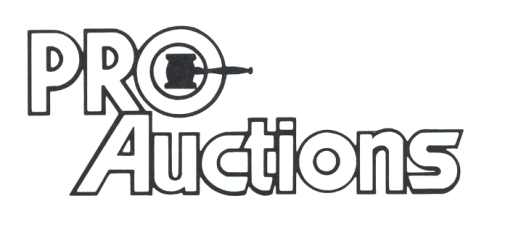 Proauctionsllc.com						RICK GARNHART, AUCTIONEER							IL Lic: 440000901   						German Valley, IL  815-238-3044                                                                             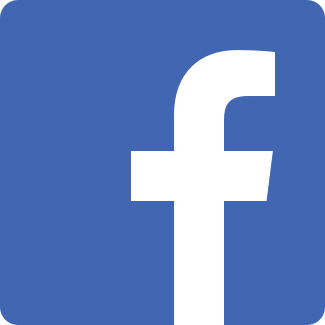 